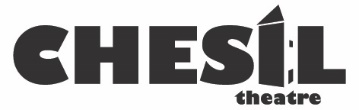 Chesil Street, Winchester SO23 0HU NEWS RELEASE For immediate release 17th June 2021CHESIL THEATRE BACK ON STAGE WITH A THRILLING PSYCHOLOGICAL DRAMAChesil Theatre Winchester will be back on stage in the autumn with Mindgame by the master of mystery and suspense Anthony Horowitz, famous for the television series Foyle’s War and Alex Rider novels involving the teenage MI6 agent. Open auditions for the three challenging roles will be held on 4th and 5th July 2021, with an informal reading on Friday 2nd July to which all are welcome. Special Covid-compliant arrangements will apply. Please email welcome@chesiltheatre.org.uk. Full of suspense from the start, Mindgame finds Mark Styler, a writer of “true crime” stories, arriving at Fairfields experimental hospital for the criminally insane, with the hope of interviewing serial killer Easterman for a new book. There he meets Dr Farquar, the new hospital director. However, things don’t seem to be quite right.Ros Liddiard also directed the mystery thriller Sleuth at the Chesil Theatre and says: “Mindgame like Sleuth will keep the audience on its toes with twists and turns in the plot before reaching the final startling conclusion. Nothing is what it seems!”Mindgame runs from 4th to 11th September 2021. In the meantime Chesil Theatre presents Shakespeare’s  A Midsummer Night’s Dream in the gardens of Wolvesey Palace from 13th to 17th July 2021. Full information from www.chesiltheatre.org.uk. -ends-For further information please contact:Flavia BatesonChesil Theatre Marketing Team07855 253452flavia.bateson@starspray.orgEditor’s NotesThe attached image is provided repro-free for editorial use.About Chesil TheatreChesil Theatre (Winchester Dramatic Society) is based in the heart of Winchester, presenting six main productions a year, ranging from comedy to classics. Chesil Theatre also runs drama workshops and readings, plus two lively youth theatre groups as well as offering stagecraft and technical training. The Company has been performing for over 150 years.

Since 1966 Chesil Theatre has been the Society’s permanent home - a former 12th century church in Chesil Street, Winchester. This medieval building provides an intimate 75-seat studio-style theatre and versatile performance space. 